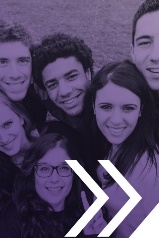 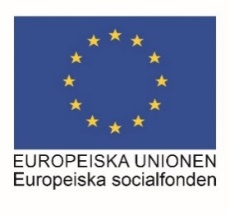 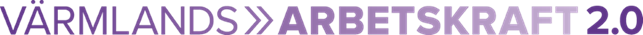 Dagens program:9.00-9.30 Kaffe o registrering9.30-10.00 Inledning av dagen10.00-10:10 Svenska ESF-rådet Anders Ihrén10.10-10.35 Utvärderare Niga Hamasor och Sofia Cuevas från Veta Advisor presenterar projektets resultat10.35-11.00 Paus 11.00-12.30 inspirationsföreläsning med Marco Vega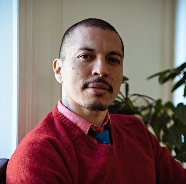 Marco Vega har en bakgrund som projektledare och samtalsterapeut inom kommun och landsting gällande frågor som rör sexualitet, maskulinitet och SRHR (sexuell och reproduktiv hälsa och rättigheter). Marco är reklamaren och kommunikatören som bytte bana och satsade helhjärtat på hälsa. Hälsa i den bredare betydelsen av begreppet. Mer än bara fysisk aktivitet, kost och vila. Den psykiska hälsan som handlar om vad vi tänker samt vad vi känner. Utöver kropp, tankar och känslor har vi den sociala hälsan som handlar om samhället, grupper och vår känsla av att tillhöra och vara trygga. Sist men inte minst har vi en sexuell hälsa som påverkar oss dagligen. Våra relationer, intimiteten, kärleken, familjer och normer. Det är i mötet mellan dessa fyra aspekter av hälsa som Marco rör sig. 12.30-13.30 Lunch13.30- 15.20 WorkshopsWorkshops som handlar om de framgångsfaktorer och metoder som arbetats med i projektet. Dessa kommer att presenteras av projektpersonal, deltagare och samarbetsparter i projektet.Suppoted Education  Presentation hur man arbetat med Supported Education för att stötta elever med utmaningar att klara sina studier.Flexibla utbildningsformer ”VEM ÄR DET SOM ÄR MISSLYCKAD EGENTLIGEN?” Välkommen på en workshop om flexibla utbildningsvägar för ungdomar som inte riktigt passar innanför skolans ramarBemötande Vi berättar hur vi jobbat med bemötande mot våra ungdomar. Vad har miljön för roll när det gäller bra bemötande?Gruppaktiviteter Ett steg närmare arbetsmarknad eller studier genom delaktighet, sammanhang och meningsfullhet. Vinster, effekter och förutsättningar av arbete med individer i gruppHälsoarbetet Vi kommer att informera om de hälsoskolor som deltagare i projektet fått tagit del av samt hur vi har arbetat med att förbättra samverkan mellan kommuner och Region.15.20- 15.45 Fika med tårta 15.45 Avslut avtackning    Anmälan till dagen samt tre av ovanstående workshops görs via länken:  https://esmaker.net/nx2/s.aspx?id=7e23e76e6a2a